________________________________________________________________________________OBJECTIVE:I am looking forward to associate myself with organizations where there is opportunity to sharecontribute and upgrade my knowledge for the development to self and origination served. I havetaken up assignment in my career with a quest to manage higher responsibility and am lookingforward to building to long team challenging career, with responsibility scope, which fully utilizemy talent, capabilities and experience.EMPLOYMENT HISTORY:To utilize my excellent customer service and sales skills in a fun and energetic environment.Acquire practical experience from various job experiences so that I can do something well andfigure out what I prefer from all of those experiences. I hope to have a smooth and successfulcareer of my own style.Trading and Industry.      Position: Secretary and Cashier      Period : April 2008 to June, 2010      EthiopiaDuties & Responsibilities:Receiving and registering of all incoming mails.Collect payments through cash or check and ensure the reliability of purchasing.Explain policies, payment modes and services to the customers.Receiving and distributing phone calls.Handles customer’s problems and complaints.Handling bank transfers to customer’s accountsWriting all company's checks and reconciliation of payments.Computer EngineeringPosition: Secretary and CasherPeriod : Sep 2004 to Mar 2008EthiopiaDuties & Responsibilities:Receiving and Registering of all incoming mailsEntering purchases into cash register then calculating the total purchase price.Providing customers a personalized, friendly and efficient cashiering service.Banking a large volume of checks and cash daily.Sorting, counting, and wrapping currency and coins.Any other duties assigned by supervisors.EDUCATIONAL QUALIFICATION:Degree – Management.        ADMAS University College        Addis Abeba, Ethiopia                Year : 2007 – 2010Diploma - Secretarial Science And Office Management             Saint Mary's College             Addis Abeba, Ethiopia.             Year: Sep 2002 to Jul 2004Senior Secondary School Certificate (S.S.C.E)             Misrak Comprehensiv High School             Addis Abeba, Ethiopia             Sep 1999 to Jun 2002QUALIFICATION & SKILLS:Results –oriented sales professional with exposure to business development, marketing,strategic planning, client relationship management, and customer service.Ability to leverage skills and capabilities to participate in pharmaceutical sales activities.Proven success leading business development efforts, expanding customer base, andincreasing revenue potential with in organizations.Skilled in improving customer retention levels within highly competitive markets.Exceptional leadership abilities concerning team initiatives.PROFESSIONAL SKILLS & EXPERTISE:Effective Communication & Leadership skillsStrong interpersonal skills working effectively with colleagues in a short time evidencedby the leading role taken in planning and coordination of assigned taskStrong leadership skills which makes me an excellent project leaderBeing able to identify problems and organize brainstorming sessions in order to managerisks that may arise in developmental projects.PERSONAL TRAINING & CERTIFICATES:DIPLOMA – PC USER                HIBBIR Training Center               Addis Abeba, Ethiopia               Year : June 2002Gender			 :	 FemaleDate of Birth		 :	 12th Feb, 1984Nationality		 :	 EthiopianCivil Status		 :	 SingleVisa Status		 :	 Visit VisaLanguages Known	:	 English, Arabic (Fluent)HOBBIESReading, Socializing, SwimmingFirst Name of Application CV No: 1658304Whatsapp Mobile: +971504753686 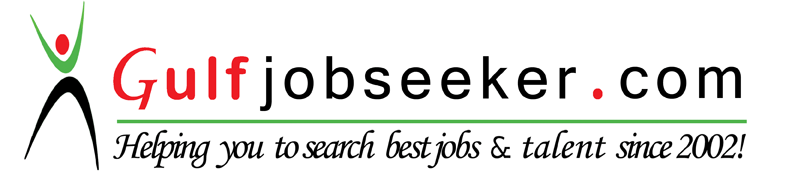 Modern Manpower Supply, OmanPosition: Customer Service, secretary and  cashier Period: March 2011 to Sep, 2015OmanDuties & ResponsibilitiesManage all the correspondence that takes places within the office and    also the mails that come in from outside Dispatch all the reports to all the relevant people on time Make agendas for the meeting and give it to all the people who are attending it Before the meeting commences,  read out the minutes of the previous meeting check if all the members are present or not write down the minutes of the meeting and file it manage the petty cash box of the office make appointments for the manager to whom they report and they also have to remind them about the commitments correspond with other companies on behalf of the management Teach the new employees about the specific protocols and work culture regarding the office Teach technical things like the use of office intranet and filing systems .Receive payment by cash, check, credit cards, vouchers, or automatic debits.
 Issue receipts, refunds, credits, or change due to customers.Count money in cash drawers at the beginning of shifts to ensure that amounts
 are correct and that there is adequate change.Greet customers entering establishments.Maintain clean and orderly checkout areas.Establish or identify prices of  services or admission, and tabulate bills
 using calculators, cash registers, or optical price scanners.